Event Plan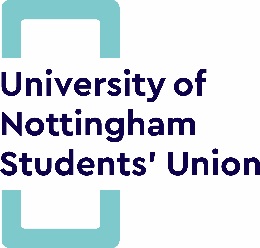 Club/Society/Media GroupDate of Event Venue The following event plan can be used as a base for your own event plan. Delete and add titles as appropriate to your event, and include as much detail as possible. Event DetailsName: Venue: Date: Times: Expected attendance: Overview of EventPlease write a detailed account of what your event entails including any aims and objectives. Contingency plan You need a contingency plan in case of bad weather.Contact InformationAdd all useful contact numbers here for organisers, venue, third parties, photographers etc.Please add more columns as appropriateOrder of EventsExample of order of events (make this as detailed as possible)Venue Requirements and Floor PlanIMPORTANT: Off campus venue documents - please make sure you send the venues Risk Assessment and PLI to your event coordinator.Before you sign a contract and pay a deposit for the venue, all contracts must be sent to Julia.beeson@nottingham.ac.uk Example: Make sure you detail where stalls, acts, food vendors, inflatables etc. are going to go.Venue to be cleared by 1am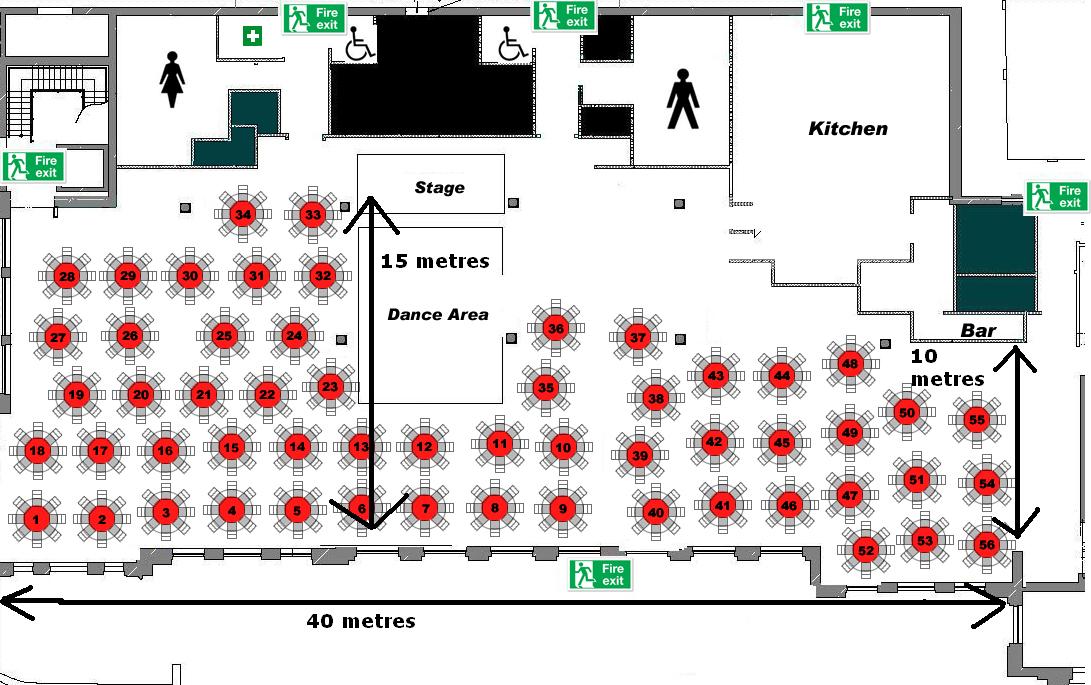 NOTE: If you require equipment such as tables, chairs, backing boards and bins please email your Events Coordinator.Running orderThis is the main document your event team will work from – it’s advisable to print this off separately also and ensure everyone has a copy.ExampleXia Bury (XB), Simon Hopkins (SH), Gary Cully (GC), Katherine Phipps (KP), Jules Lediard (JL), Holly Roberts (HR), Maria Brown (MB), Tom Hicks (TH), Paddy Atkinson (PA), Richard Whiston (RW), Chris Pavey (CP), Danny Harrsion (DH) Glynn Dignum (GD), AU exec,  Lemar Francois (Photographer) Roles and ResponsibilitiesSecurity and StewardingState here if you are having or require paid security (your event coordinator will advise you how many - don’t forget to update the event plan with number of staff and times.)If security is included with venue also put this here along with how many are included.If you are having stewards and volunteers, then please outline how many and their role on the day here. The Health and Safety team will advise you if you have enough volunteers for your event. Post event clean upPlease do not put ‘we will clear up the next morning’ we expect to see a cleaning plan in place. If you have booked cleaners or porter staff, then please state this here. If the society or club are conducting the cleaning – PLEASE ACCOUNT FOR THIS IN THE RISK ASSESSMENT UNDER ‘POST EVENT CLEAN UP’Catering and External CompaniesInclude Caterers details here.Include menu choiceInclude External Company details here:Include items that have been hired e.g., inflatables, Spotify vanNB// Ensure you have a copy of the caterers Public Liability Insurance as this will be requested by the Students’ UnionPerformanceInclude all performers contact detailsRunning order Stage manager detailsPhotographyPhotographer:Contact number:Arrival Time:Photos required:MediaInclude details of any media groups covering your event – access times, who they will report to etc.Emergency ProceduresEvent organisers are responsible for ensuring that they are aware of and are able to implement emergency procedures if required. NOTE: You should check with your venue what their emergency procedures are and detail them down in this section.Please contact susafety@nottingham.ac.uk if you need further advice.First AidIt is the responsibility of event organisers to ensure that there is adequate first aid provision for their event. This may need to be a professional first aid company for larger or more complex events.Please contact susafety@nottingham.ac.uk   for any advice on first aid.NOTE: If your event is taking place inside you must book a room out beforehand - this can be done through SU reception.Room allocationInclude all room allocationsKit ListList all the equipment you will need to take to your event and who is responsible for taking and returning the equipmentExampleIf you require any support with your event contactVictoria Cameron on: Victoria.cameron@nottingham.ac.uk Main Point of contactNameContact number Email AddressVenue ContactNameContact number Email Address10:00Event set up team arrive10:15Chairs, table and staging set up12:00Media groups to set up equipment13:00Doors open13:30Performance begins14:00Interval14:15Dance actTIMETIMEACTIONRESPONSIBLETIMETIMEACTIONRESPONSIBLE10:00Camera crane to be set up + media groups to arriveMedia Groups11:00Simon Hopkins to sign out Keys – key issued to SH, XB, SFSH11:30Core event staff to arriveXB, SH, KP, GC, JL11:3012:00Walk through of Arena (led by Xia) XB, KP, GC, RW12:0013:00Set up of banners in corridors, set up of hanging banner above merchandise stall (UoN), set up of sponsor tables, Cheque to ice entrance, any other kitXB, KP, GC12:00Media Access to suitesAll media groups14:30Cheerleaders Arrive15:0018:20Cheerleaders Practice – stage to be cleared by 18:20 (JL to ensure cleared)JL16:30Sponsor  to set upGC16:30Holly to arrive with Mascot HR16:30Chris Pavey to set up camera at side of ice (media slot)JL, CP, RW17:00Sponsor 2 to arrive and set upGC17:00Promoter to arrive and set upKP17:15DJ set to begin17:3018:15Pre skate – all players + mascot to be on ice17:0017:45Core event team Food break – organisers officeXB, SH, JL, HR, DH, SF,GC, KP17:4518:00Briefing – Glynn + Maria + Holly – organisers officeXB, KP, GD, MB, HR18:0018:15PRE-EVENT BRIEFING – ALL EVENT STAFF TO ATTEND – GREEN ROOMXB, KP, GC, MB, GD, HR, AU EXEC, (ALL EVENT STAFF)18:0018:15Photographer to arrive – Rich to meet and give tour of ArenaRW18:15DKH charity to arrive + Ross Davenport (Athlete)  – Holly to meet charity and issue buckets – advise where to stand + take to suitesHR18:1519:45Maria Brown to oversee merchandise, ticket sales + ticket collectionMB18:1519:452 x AU exec to merchandise stand – assisting Student clubber with sale of merchandise2 x AU exec18:1519:454 x AU exec  on stand near panther shop – selling basketball tickets (Basketball players to direct sales to stand)4 x AU exec18:1519:452 x AU exec on VIP door2 x AU exec18:1519:453 x AU exec  on ticket collection desk3 x AU exec18:151 x AU exec runner (to be with Xb, SH and KP) on level 1 by ice1 x AU exec18:1519:45Suite management – ensuring VIPs are allocated correct suites, ensuring all catering orders are correct, on hand to deal with any issuesHR18:2018:30Players / Coaches / Refs briefing -  Green Room SH, XB18:30DOORS OPENXB18:50All players + mascots to Zambini gatesSH, DH18:55DJ change – URN to Mark CooperSH, XB19:1019:30Collect Mike from Headway CharityXB19:1019:30Collect SU Presidents from suiteKP19:3019:35Briefing to President and charityXB, KP, SH19:25Amy Harmer – stand by Zambini GAtesSH, DH19:3019:34Amy Harmer – performance SH, DH19:3419:38Players on ice – laps and line up19:3819:40Red carpet rolled out on ice – players intros are announced19:4219:43Charity PresentationSU presidents, Mike from Headway19:431 x AU exec runner – take president + charity back to suites1 x Au exec19:4520:15Face off – 1st period20:1520:21Under 12s20:3021:002nd Period20:3020:45Sponsor stalls tear downGC20:40Tom and Paddy to be by ice entranceTH, PA21:0021:05Shoot the puck competitionTH, PA21:0021:05PHOTOS REQUIREDPhotographer21:0021:06Cheerleaders ready to go on stageXB, SH21:0621:15Cheerleaders battle performance21:0621:15PHOTOS REQUIREDPhotographer21:1521:503rd Period21:15Collect all banners and promotional material and any leftover merchandiseXB, KP, GC, HR, JL, InitialsNameRole/OrganisationEmailMobileAmSOrganiserTWOrganiserRoomWho?KIT ITEMSTAFF RESPONSIBLEIce Hockey TrophySimon HopkinsMascotHolly RobertsPull up banners, Price Lists, Hanging banner,Xia, JuliaFoam fingersPromoterT shirtsXia, Victoria, Julia MorleyTables x 3 Sponsors - UPP, Teach first, Gary CullyCharity bucketsHollyTickets – suite, general admission, Basketball ticketsHollyFloats x 3MariaMoney BagsMariaSignage for Basketball TicketsXia, Victoria, Julia Morley